déclaration d’accident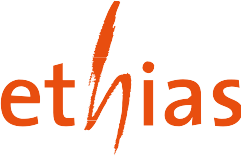 ASSOCIATION D’AÉROMODÉLISMEÀ retourner à Monsieur Jean-François LOTHAIRE,                                          Rue des Juifs, 4, 7331 BAUDOUR       jflothaire@aamodels.beN° de contrat :     45.037.682 	                              [A] à compléter par le déclarantDÉNOMINATION PRÉCISE DU CLUB OÙ LA VICTIME EST AFFILIÉENom du club :	Nom du responsable :	M. - Mme - Mlle (biffer les mentions inutiles). Femme mariée ou veuve : nom de jeune filleAdresse :		N° :	Bte : rue - avenue - boulevard - quai - place - chaussée (biffer les mentions inutiles)Code postal :		Localité :   IDENTITÉ DE LA VICTIME (en caractères d’imprimerie, s.v.p.)N° affiliation :	Nom :		Prénom : - Mme - Mlle (biffer les mentions inutiles). Femme mariée ou veuve : nom de jeune filleDate de naissance :		N° de registre national : - Adresse :		N° :	Bte : rue - avenue - boulevard - quai - place - chaussée (biffer les mentions inutiles)Code postal :		Localité :	Pays : E-mail :	Numéro de compte :  IDENTITÉ DU REPRÉSENTANT LÉGAL (parent, tuteur,…)Nom :		Prénom : - Mme - Mlle (biffer les mentions inutiles). Femme mariée ou veuve : nom de jeune filleNuméro de compte : Profession :     OCCUPATION DE LA VICTIME AU MOMENT DE L’ACCIDENTJoueur	Arbitre	Délégué	Officiel	Spectateur	Autres : ................................................................................DATE ET LIEU DE L’ACCIDENTDate de l’accident :		Jour :	Heure :      h Endroit précis (nom du club où l’accident a eu lieu) : ...............................................................................................................................................................................................................................................................................................DESCRIPTION DE L’ACCIDENT (causes, circonstances, conséquences et/ou dommages occasionnés)...........................................................................................................................................................................................................................................................................................................................................................................................................................................................................................................................................................................................................................................................................................................................................................................................................................................................................................................................................................................................................................................................................................................................................................................................................................................................................................................................................................................................................................................................................................................................................................................................................................................................................................................................................................................................................................................................................................................................................................................................................................................................................................................................................................................................................................................................................................................................................................................................................................................................................................................................................................................................................................................................................................................................................................................................................................................................................................................................................................................................................................................................................................................................................................................................................................................................................................................................................................................................................................................................................................................................................................................................................................................................................................................................................................................Ethias SA    rue des Croisiers 24  4000 LIÈGE    www.ethias.be    info@ethias.beEntreprise d’assurances agréée sous le n° 0196 pour pratiquer toutes les branches d’assurances Non Vie, les assurances sur la vie,les assurances de nuptialité et de natalité (AR des 4 et 13 juillet 1979, MB du 14 juillet 1979) ainsi que les opérations de capitalisation (Décision CBFA du 9 janvier 2007, MB du 16 janvier 2007).RPM Liège TVA BE 0404.484.654     Compte Belfius Banque : BE72 0910 0078 4416     BIC : GKCCBEBBCOMPLÉTER CETTE CASE SI UNE AUTRE PARTIE EST IMPLIQUÉE DANS L’ACCIDENTS’agit-il d’un tiers assuré ?	Oui	NonS’agit-il d’un tiers étranger ?	Oui	NonCoordonnées du tiersNom :	Prénom : M. - Mme - Mlle (biffer les mentions inutiles). Femme mariée ou veuve : nom de jeune filleAdresse :  	N° :	Bte : rue - avenue - boulevard - quai - place - chaussée (biffer les mentions inutiles)Code postal :  	Localité :	Pays : Compagnie d’assurance : ...............................................................................................................................................................	N° de police : ..............................................................................................................................................Y a-t-il un autre tiers impliqué dans l’accident ?	Oui	NonL’accident est-il dû à une défectuosité des installations ?	Oui	Non Si oui, à préciser : ..............................................................................................................................................................................................................................................................................................................................................................................................Y a-t-il eu constat par une autorité verbalisante ?	Oui	Non Si oui, laquelle ? ..................................................................................................................................................................................................................................................................................................................................................................................................TÉMOIGNAGESNom et adresse du témoin de l’accident :Nom :	Prénom : - Mme - Mlle (biffer les mentions inutiles). Femme mariée ou veuve : nom de jeune filleAdresse :  	N° :	Bte : rue - avenue - boulevard - quai - place - chaussée (biffer les mentions inutiles)Code postal :  	Localité :	Pays : Si l’accident n’a pas eu de témoin, nom et adresse du témoin de l’état du blessé et de ses plaintes immédiatemment après l’accident :Nom :	Prénom : - Mme - Mlle (biffer les mentions inutiles). Femme mariée ou veuve : nom de jeune filleAdresse :  	N° :	Bte : rue - avenue - boulevard - quai - place - chaussée (biffer les mentions inutiles)Code postal :  	Localité :	Pays : S’il y a d’autres témoins (A ou B) vous pouvez nous communiquer leurs coordonnées sur document séparé.C.   À défaut de témoin A. et B., quand et par qui avez-vous eu connaissance de l’accident ? ............................................................................................................................................................................................................................................................................................................................................................................................................................................................................................................................................................................................................................SURVEILLANCEÉtait-elle exercée par un délégué de la fédération sportive organisatrice ou du club assuré ?	Oui	Non Si oui, par qui ?Nom : 	Prénom : Adresse :  	N° : 	Bte : Code postal :  	Localité : 	Pays : Fait à	leSignature de la victime ou de ses parents,[B] avis aux victimes d’un accident ou à leurs parentsEthias rassemble des données à caractère personnel vous concernant pour les finalités suivantes : évaluation des risques, gestion des contrats et des sinis- tres et toutes opérations de promotion de ses services et de fidélisation. Ces données peuvent être communiquées aux entreprises faisant partie du groupe Ethias à des fins de promotion commerciale.Vous pouvez avoir accès aux données vous concernant, en obtenir la rectification éventuelle et vous opposer gratuitement à leur utilisation à des fins de promo- tion commerciale. Vous opposez-vous à cette utilisation ?Les données relatives à la santé sont utilisées pour l’acceptation des risques souscrits à Ethias, pour déterminer l’étendue des garanties du contrat et pour la gestion du contrat et des sinistres. Les destinataires de ces données sont les personnes chargées, au sein d’Ethias, de ces missions.Vous pouvez, à tout moment, retirer votre accord pour que ces données soient traitées par les personnes susmentionnées.Toute plainte relative au contrat d’assurance peut être adressée à :Ethias SA « Service 1035 » - Rue des Croisiers 24 - 4000 LIÈGE Fax 04 220 39 65 - gestion-des-plaintes@ethias.beService Ombudsman Assurances - Square de Meeûs 35 - B-1000 Bruxelles Fax 02 547 59 75 - info@ombudsman.asL’introduction d’une plainte ne porte pas préjudice à la possibilité pour le candidat preneur d’assurance d’intenter une action en justice. La loi belge est applicable au contrat d’assurance.J’autorise Ethias à traiter les données relatives à la santé me concernant ou concernant mon enfant.Fait à	leSignature,[C] certificat médical     1) Nom et prénom du médecin traitant : (en caractères d’imprimerie s.v.p.)Adresse du médecin traitant :		 2) Nom et prénom de la victime :		Adresse de la victime :	Date de l’accident :	Date et heure du premier examen médical :		h 5)   Lésions : ..........................................................................................................................................................................................................................................................................................................................................................................................................................(indiquer la nature des blessures, les parties du corps atteintes)........................................................................................................................................................................................................................................................................................................................................................................................................................................................6)   Où la victime est-elle soignée ? ....................................................................................................................................................................................................................................................................................................................................................7)   La victime peut-elle se déplacer ?	Oui	Non8)   Durée probable du traitement : .....................................................................................................................................................................................................................................................................................................................................................9)   Conséquences probables de l’accident : .........................................................................................................................................................................................................................................................................................................................Incapacité temporaire totale de travail ........................ jours, soit  du 	    au Incapacité temporaire partielle de travail ................ jours, soit du                au                                à ............................. %	Si oui, lequel ? ................................................................................................................................................................................................................................................................................................................................................................................................................................................................................................................................................................................................................................................................................................................................................................................................................................................................12) A.   Une intervention chirurgicale a-t-elle été pratiquée ?	Oui	NonSi oui, laquelle ? ................................................................................................................................................................................................................................................................................................................................................................................................................................................................................................................................................................................................................................................................................................................................................................................................................................Dans quel établissement et par quel chirurgien ? ................................................................................................................................................................................................................................................................................Une radiographie de diagnostic et/ou de contrôle a-t-elle été faite ?	Oui	NonPar quel radiologue ? ......................................................................................................................................................................................................................................................................................................................................................................Désirez-vous l’intervention d’un spécialiste ?	Oui	Non13) Observations : ........................................................................................................................................................................................................................................................................................................................................................................................................................................................................................................................................................................................................................................................................................................................................................................................................................................................................................................................................................................................................................................................................................................................................................................................................................................................................................................................Fait à	leSignature,Vous avez été victime d’un accident sportif pour lequel Ethias est l’assureur.Le contrat d’assurance prévoit le remboursement du coût des soins, par référence au tarif I.N.A.M.I., pour la part excédant les prestations de la mutualité. Sauf exception, seules les prestations reprises au tarif de l’assurance maladie invalidité peuvent faire l’objet d’un remboursement.En application des dispositions légales, les médecins et cliniques doivent réclamer le paiement de leurs prestations courantes directement au patient et délivrer les attestations de soins donnés, destinées à la mutualité.Sur présentation des notes justificatives et des décomptes de la mutualité, Ethias rembourse, selon le mode de paiement souhaité (n° de compte), le montant de son intervention.La victime a la liberté du choix du médecin (ou clinique) quel que soit le médecin qui est intervenu pour les premiers soins.IMPORTANTNous vous remercions de bien vouloir compléter le cadre ci-dessous ou d’y apposer une vignette de la mutualité et de signer la demande d’autorisation relative aux données médicales.Nom et prénom du titulaire :	Organisme assureur :	N° d’inscription :	Attention : la loi du 9 août 1963 fait une obligation à tous d’être affiliés à une mutualité. Si ce n’est pas votre cas, nous vous prions de nous faire connaître ci-après les raisons précises...................................................................................................................................................................................................................................................................................................................................................................................................................................................................................................................................................................................................................................................................................................................................................................................................................................................................................................................................................................................................................................................................................................................................................................................................................................................................................................................................................................................................................Prévoyez-vous une guérison complète ?OuiNon10) Estimez-vous que la lésion constatée peut avoir eu pour cause l’accident relaté à la rubrique  66   ?OuiNon11) Y a-t-il concours d’un état antérieur (infirmités, maux ou maladies) ?OuiNon